Участники объединения «3D моделирование» (рук Филиппов А.В.) поздравляют любимых мам с праздником и дарят вот такое красивые брелки, которое изготовили на 3D принтере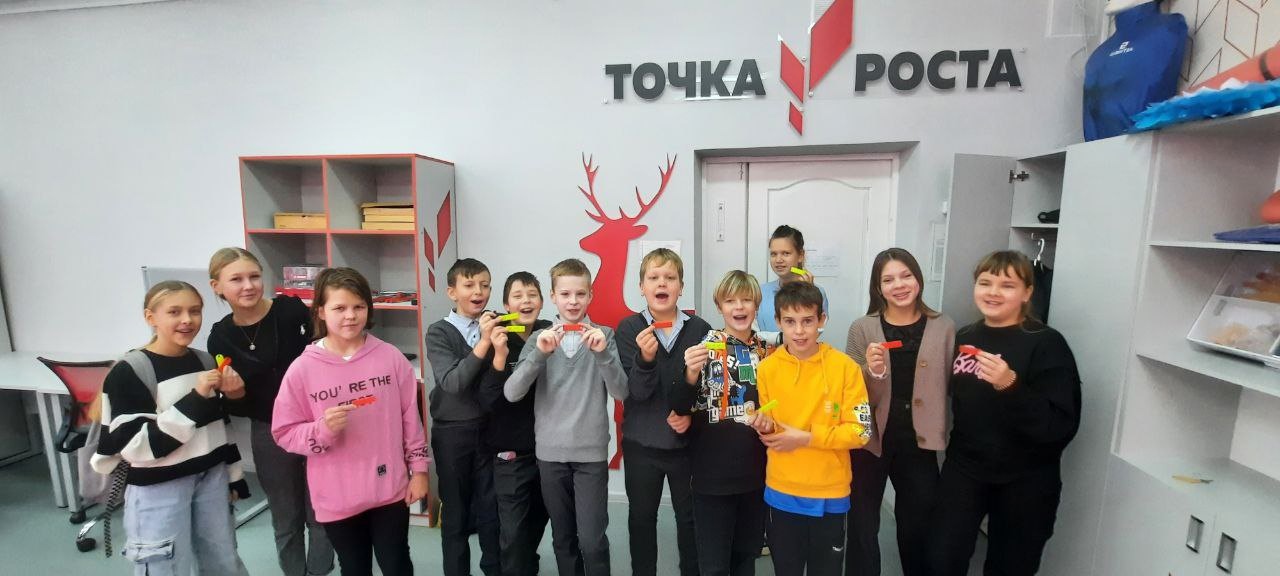 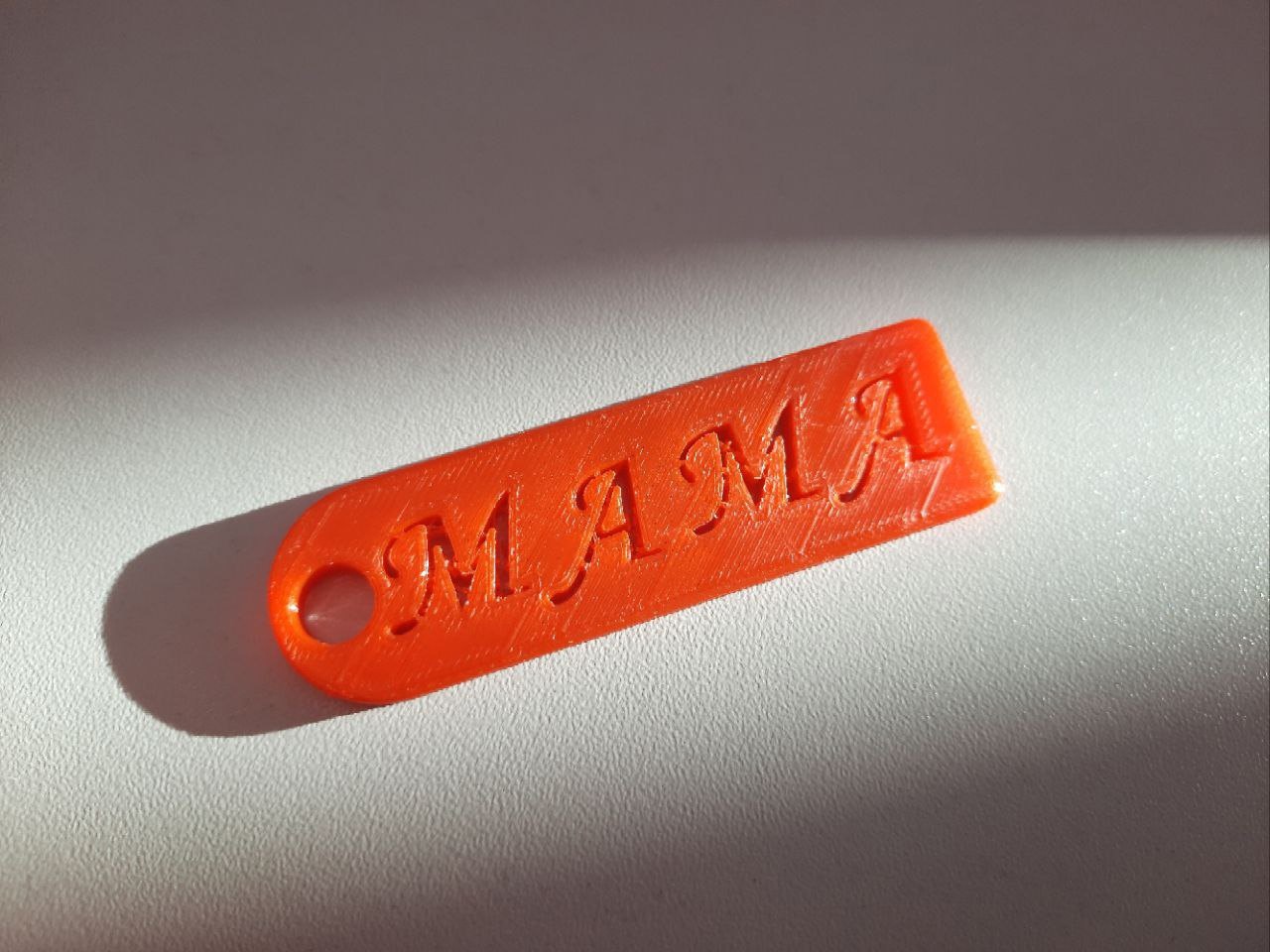 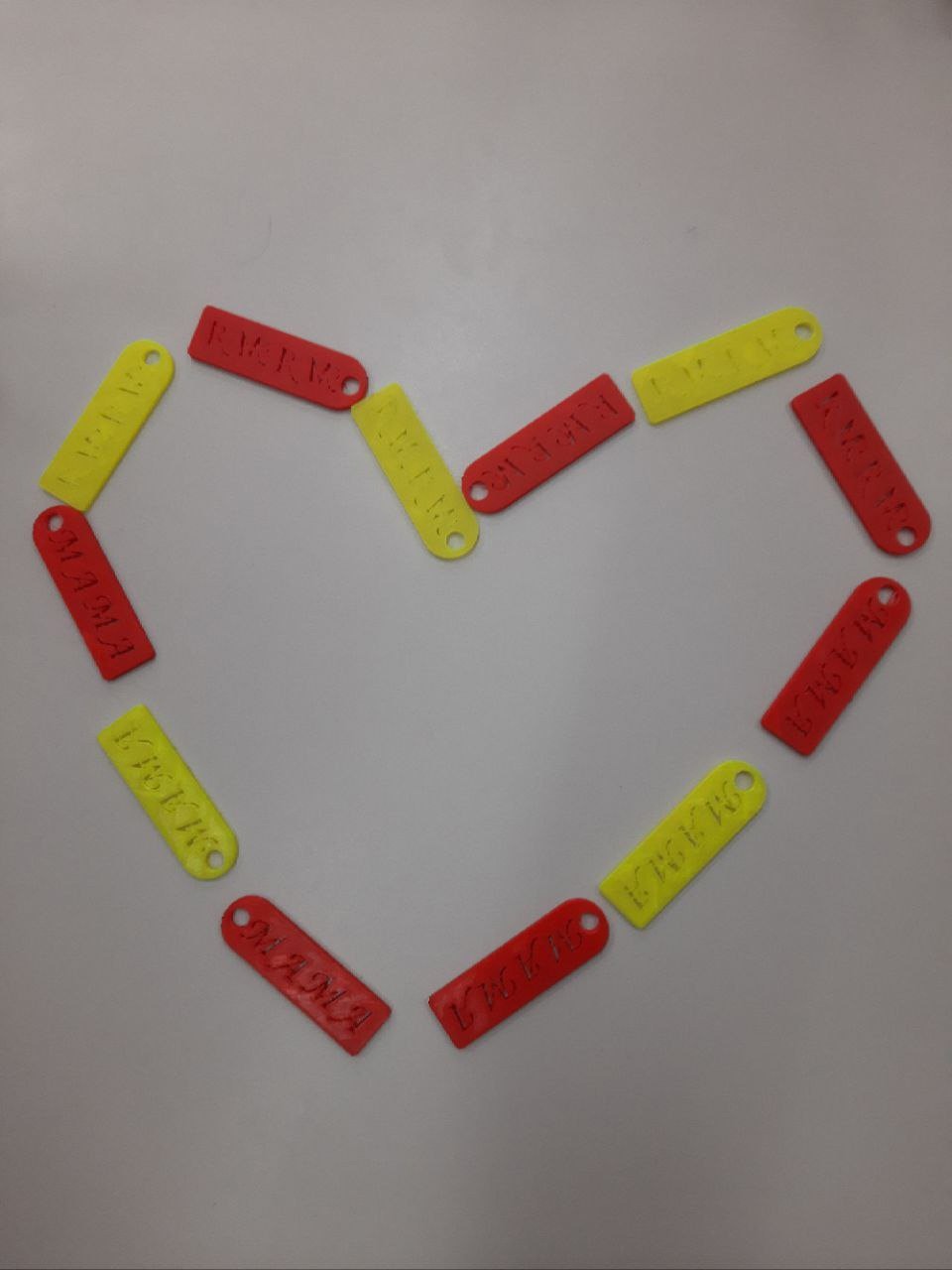 